Notice of Application for a NewSpecial Treatment Premises LicenceDate_____/_____/_____Notice is given thatA) Applicant's full name(s)	has applied to Islington Council for a Special Treatment Premises Licence to provide the following treatments:B) List of treatmentsatC) Name and address of premisesAnyone wishing to oppose the application must give notice in writing to the  Team, 222 Upper Street, London N1 1XR or licensing@islington.gov.uk within 28 days of the date of this notice, giving in detail the grounds for objection.Persons objecting to the grant of a licence must be prepared to attend in person at a public hearing before a committee of the Council.This notice must be completed and on the same day, on which the application is made, must be exhibited at the above named premises where it can be easily seen and read by persons in the street.  The notice must be kept exhibited for 28 days.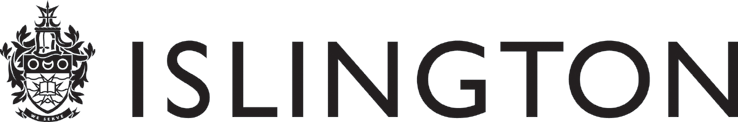 